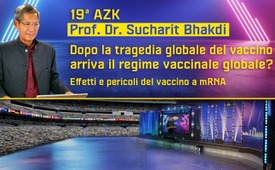 Dopo la tragedia globale del vaccino arriva il regime vaccinale globale? - di Prof. Dr. Sucharit Bhakdi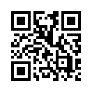 Se qualcuno si intende di medicina, immunobiologia, microbiologia medica e anche virologia, è il Prof. Dr. med. Sucharit Bhakdi. In occasione della 19a Conferenza AZK, ha spiegato in modo impressionante i pericoli di tutte le vaccinazioni a base di mRNA, non solo del vaccino Covid: "È ormai scientificamente provato che la vaccinazione può avere solo un effetto negativo, per di più pericoloso per la vita". Il Prof. Dr. Bhakdi non usa mezzi termini e denuncia in modo inconfutabile la "grande frode organizzata dalle più alte autorità". Dichiara che il suo discorso alla 19a Conferenza AZK sarà l'ultimo e esorta le persone: "Alzatevi ora! Ora tocca a voi! Dovete fermarlo! Nessun altro può farlo. ... Ho detto e fatto tutto quello che potevo".Ivo Sasek: " Allora, prima di passare alla rivalutazione giuridica della tragedia delle vaccinazioni che ho descritto e così via, mettiamoci alla prova. E cioè la domanda se tutte queste cause siano tecnicamente giustificate. E permettetemi di dire che se c'è qualcuno sotto questo cielo che sa davvero qualcosa di medicina, immunobiologia, microbiologia medica o addirittura batteriologia, è il nostro prossimo oratore. Non solo è un luminare in questi campi, ma è anche una persona altrettanto calorosa. Direi che è l'amore in persona! 
Ci siamo incontrati solo per lettera, ma è stato impossibile non passare dal lei formale al tu familiare in men che non si dica. Oh, amo quest'uomo! È la competenza personificata con tanta impavidità quanto amore per tutte le persone. Oggi tra noi, da uno studio mobile vicino a Kiel, diamo un caloroso benvenuto: Il professor Sucharit Bhakdi! Mi senti? Riesci a vedermi? Eccolo! Grazie mille per aver condiviso con noi oggi non solo le tue preziose conoscenze, ma anche la tua pensione attiva e il tuo prezioso tempo. Inizieremo subito, in modo che la sua meravigliosa famiglia non debba fare a meno di te per un tempo inutilmente lungo. Vorremmo anche ringraziare tua moglie e tuo figlio per il prezioso sacrificio che hanno fatto per te oggi. E per la tua straordinaria biografia, ora ci concederemo un po', direi, il tempo che ti meriti".

Breve Biografia:Prof. Dr. Sucharit Punyaratabandhu Bhakdi, dottore in medicina -Nato nel 1946 come cittadino tailandese in Washington D.C. Figlio di diplomatico tailandese e di una dottoressa. -Formazione scolastica al Cairo (Egitto) e Bangkok (Tailandia) -1964 arrivo in Germania e inizio degli studi di medicina all‘università di Bonn. 1970 conseguì lì il dottorato in medicina.-1972/76 Assegnista di ricerca (post dottorato) all'istituto per immunologia Max-Planck e -1976/77 nel laboratorio di proteine all'università di Copenaghen -1977/90 Collaboratore presso l'Istituto di Microbiologia Medica dell'Università di Giessen. 1982/90 professore associato. -(dal) 1990 fino al suo pensionamento nel 2012 professore e vicepresidente presso l'Istituto di microbiologia e igiene medica dell'Università Johannes Gutenberg di Magonza.-Durante la sua intera carriera da professore in Giessen e Magonza il Prof. Bhakdi insegnò batteriologia e immunologia agli studenti di medicina.
La sua straordinaria capacità di cogliere il nocciolo semplice di problemi apparentemente complessi, che ha reso possibili tante scoperte nella sua ricerca, ha anche plasmato il suo stile di insegnamento.  -Dal 1990 consulente del centro per medicina molecolare nell'ospedale Siriraj dell'Università Mahidol Thailandia-1990–2012 redattore capo della rivista medica „Medical Microbiology and Immunology“
Autore ampiamente citato di 320 pubblicazioni elencate su PubMed.-Il Prof. Bhakdi ha ricevuto numerosi Premi per la scienza:
1979 Premio Justus-Liebig, Università Giessen 
1980 Premio Medicina di Costanza
1987 Premio della Socità Tedesca per l'Igiene e la Microbiologia
1988 Premio Dr.-Sasse, Università di Berlino 
1989 Premio Ludwig-Schunk, Università di Giessen
1989 Premio Robert-Koch, Clausthal-Zellerfeld
1991 Premio Gay-Lussac-Humboldt
1999 Premio Gotthard-Schettler
1999 Premio della Società Tedesca di Angiologia
2001 Premio Aronson, Berlino
2005 Premio Hauss per la ricerca sull'arteriosclerosi
2009 Medaglia Rudolf-Schönheimer, Società Tedesca 
        per la ricerca sull'Arteriosclerosi
2005 Ordine al merito del Land tedesco 
         della Renania-Palatinato Ulteriori impegni:-Il Prof. Bhakdi lotta dal 2000 contro la cronaca propagandistica, sensazionalistica e non scientifica che ha portato al panico di massa, all'isteria e a misure di prevenzione dannose .-Il Prof. Bhakdi fu uno dei primi scienziati al mondo a segnalare la base scientifica errata dell'epidemia dell'influenza suina. 
Avvertì sull'ampio uso prematuro di vaccini inutili e potenzialmente pericolosi contro la suina.
Inoltre il Prof. Bhakdi fu anche un forte critico delle isterie mediatiche scoppiate nel 2001/2002 nel contesto delle armi biologiche, nel 2003 con la SARS e nel 2010 per via di determinati ceppi patogeni di Escherichia coli. -Il Prof. Bhakdi e sua moglie Karina Reiß, dottorato in ricerca (Professoressa associata di biologia all'Università di Kiel), vivono oggi con il figlio nelle vicinanze di Kiel.-Dopo il pensionamento il Prof. Bhakdi lavorò nel Team di Karina come ospite scientifico (anche in qualità di docente), fino a quando nel dicembre 2020 l'Università rescisse il contratto.-Karina Reiß e Sucharit Bhakdi hanno redatto assieme 16 pubblicazioni scientifiche e 3 libri. Il Beststeller „Covid falso allarme?“ è disponibile in 10 lingue. -Le visualizzazioni dei video di formazione didattica del Prof. Bhakdi, che vennero prodotti dal marzo 2020 in occasione della crisi Covid, è a 8 cifre.
Prof Dr Sucharit Bhakdi: "Signore e signori, oggi vi parlo come medico e scienziato, ma soprattutto come compagno umano. Non come attivista contro le vaccinazioni, pensatore trasversale o negazionista, come sono stato spesso etichettato negli ultimi anni. Vorrei iniziare la conferenza di oggi con una domanda per voi. Sapete qual era l'aspettativa di vita di un cittadino tedesco all'inizio della rivoluzione medica nel XIX secolo? 38 anni. Ma se dieci persone avessero festeggiato insieme il loro 60° compleanno all'epoca, quanti anni avrebbero ancora davanti a sé? La risposta, per lo più sconosciuta, è: sette anni, appena meno di oggi. Come si spiega questo fatto? All'epoca le infezioni erano la principale causa di malattia e morte e colpivano le persone più giovani. Sono state sconfitte dalla microbiologia, raddoppiando l'aspettativa di vita complessiva. Altri progressi della medicina, come la cardiologia, la ricerca sul cancro e l'ingegneria genetica, non hanno portato altrettanto all'umanità. Come ha fatto la microbiologia a raggiungere questi risultati? La maggioranza, soprattutto i politici e i media, grideranno: "Sì, attraverso la vaccinazione, naturalmente!". Tuttavia, questa è l'idea sbagliata globale che ha causato la crisi attuale. Il fatto è che la vaccinazione ha giocato un ruolo molto, molto più piccolo rispetto ad altre circostanze. Soprattutto il miglioramento delle condizioni di vita e gli stili di vita sani sono stati determinanti per la diminuzione delle infezioni mortali. Una cosa è certa, tuttavia: la vaccinazione si è rivelata una grande benedizione per l'élite finanziaria e globale, l'industria farmaceutica e i politici. Hanno potuto perseguire i propri interessi con lo slogan comune: "Tutto per la salute pubblica, tutto per il bene comune". Per raggiungere questo nobile obiettivo, hanno creato l'OMS. 

Questa organizzazione privata, non eletta democraticamente dal popolo, sta acquisendo un'autorità generale sull'intero sistema sanitario dei 190 Stati membri. La Germania è uno dei principali sostenitori di questa iniziativa. Tra soli sei mesi, il Bundestag tedesco terrà una votazione finale per decidere se l'OMS debba avere il potere di dichiarare un'emergenza medica in qualsiasi momento, il che giustificherebbe e renderebbe necessaria la sospensione dei diritti umani. Questo include anche l'uso dei nuovi vaccini a base di mRNA genetici. L'OMS ha già dichiarato pubblicamente che questi vaccini saranno introdotti per il maggior numero possibile di vaccinazioni umane e animali. Mi chiedo perché. Soldi e potere, potere e soldi, sempre la stessa risposta. Certamente, alcune vaccinazioni sono state benefiche. Ecco perché non abbiamo più il tetano. Altre epidemie come la poliomielite sono scomparse, anche se per motivi diversi. Sempre più spesso ci si interroga sulla reale necessità di molte vaccinazioni. Il modo più efficace per contrastare il calo della disponibilità a vaccinarsi è la vaccinazione obbligatoria diretta o indiretta. Tuttavia, questa deve anche essere ufficialmente autorizzata. Ecco che entra in gioco l'OMS. E poi bisogna garantire che i vaccini siano disponibili in grandi quantità. Tuttavia, c'è un problema. Le vaccinazioni precedenti prevedevano l'iniezione di sostanze inattivate che stimolavano la produzione di anticorpi specifici. I vaccini contro il tetano e la difterite, ad esempio, devono essere prodotti dall'uomo. La produzione è relativamente complessa e costosa. Nel caso dei vaccini a mRNA, i geni rilevanti vengono somministrati al posto dei prodotti genici e le persone iniettate producono i vaccini veri e propri, i prodotti, nel loro corpo. Non potrebbe essere più economico. 

L'aspetto ingegnoso è che l'OMS ordina la vaccinazione. I cittadini devono pagare le vaccinazioni genetiche con i soldi delle tasse, farsi iniettare e poi trasformarsi in fabbriche per la produzione di vaccini. Come funziona tutto questo? Il genoma è l'insieme delle istruzioni codificate dal DNA in una cellula. Questi libri della vita sono racchiusi nei cromosomi (portatori di informazioni genetiche nelle cellule) e sono conservati nel nucleo della cellula. A sinistra nell'immagine. La scrittura del DNA è composta da sole quattro lettere che si intrecciano tra loro. L'aspetto ingegnoso è che ogni sequenza è il codice per un prodotto molto specifico. ABCD dà il prodotto 1, BACD il prodotto 2, BADC il prodotto 3 e così via. Il numero di prodotti possibili aumenta rapidamente a ogni estensione delle parole. Con sole dieci lettere si possono creare milioni di parole o codici. Quando serve la ricetta di un prodotto, si apre il libro della vita alla pagina giusta e se ne crea una copia, una copia della ricetta. Questa copia è l'RNA, che viene portato nel sito di produzione della cellula e utilizzato. Il prodotto creato secondo la ricetta, sulla destra, viene posto sul davanzale della cella per essere controllato. La ricetta, l'RNA, al centro, viene poi smaltita in modo rapido e silenzioso. Con questo RNA si possono vedere anche le lettere che spuntano come piccoli aghi. Si può notare che qui abbiamo un totale di 14 lettere. A seconda della sequenza, si possono ottenere almeno cinque milioni di sequenze diverse. Cinque milioni di prodotti diversi. Qui viene realizzato il prodotto che vedete sulla destra. 

I vaccini a RNA devono essere confezionati in minuscole sfere di grasso, le cosiddette nanoparticelle lipidiche, qui come cerchi rotondi. Il confezionamento protegge l'RNA dalla distruzione, in modo che possa raggiungere tutti gli organi del corpo attraverso il flusso sanguigno. Lì le perle agiscono come cavalli di Troia. Le cellule le raccolgono, il loro carico viene rilasciato all'interno e le ricette controllano la produzione del prodotto genico, che viene poi esposto sul davanzale per essere ispezionato. La produzione di massa di RNA richiede la disponibilità di massa di modelli di DNA. Come si può ottenere questo risultato? Fondamentalmente, ci sono due modi. In primo luogo, le quattro lettere di DNA, che ora possono essere acquistate singolarmente in confezioni sfuse. Possono essere combinate in qualsiasi ordine in laboratorio grazie al controllo del computer. Se si conoscono tali ricette di DNA artificiale, ad esempio per la codifica delle proteine spike dei virus, è possibile metterle su carta nei laboratori genetici e poi utilizzarle per creare copie di RNA. È così che è stato creato il primo vaccino contro il coronavirus di BioNTech, che è stato testato su 20.000 persone nella sperimentazione clinica di approvazione nell'estate del 2020 con l'aiuto di Pfizer e ha ricevuto l'approvazione condizionata per l'uso in tutto il mondo grazie al suo presunto successo. Il successo della sperimentazione clinica è di per sé una storia di grande frode e inganno. 

Tutti possono e devono saperlo e possono leggerlo. Tuttavia, la grande frode e il più grande crimine medico di tutti i tempi sono stati accuratamente pensati e pianificati in anticipo. Come il professor Stefan Hockertz ha chiarito fin dall'inizio della frenesia vaccinale, la dinamica della campagna di vaccinazione non poteva essere corretta. Normalmente, lo sviluppo di un vaccino richiede molti anni, poiché devono essere condotti accurati test di laboratorio e sugli animali per garantire l'efficacia e la sicurezza del vaccino. I risultati di questi test preliminari devono essere controllati dalle autorità competenti, che poi rilasciano l'autorizzazione. Tuttavia, BioNTech ha dimostrato al mondo che le cose possono essere fatte in modo diverso, incredibilmente più veloce, se solo si hanno i giusti contatti e sostenitori. I dati principali si trovano nel libro quasi biografico "Project Lightspeed" di Joe Miller, scritto in collaborazione con i fondatori di BioNTech. Il libro spiega come BioNTech abbia preso l'ingegnosa decisione di creare il primo vaccino a mRNA nella storia del mondo subito dopo che la sequenza del virus (sequenza del DNA o dell'RNA del virus) è stata resa nota nel gennaio 2020. Il test di efficacia non poteva essere effettuato secondo regole valide, poiché BioNTech non aveva a disposizione né il virus né un impianto di sperimentazione animale. In assenza di animali, ovviamente, non è stato possibile effettuare alcun test di sicurezza, né era necessario farlo. BioNTech riuscì a convincere l'Istituto Paul Ehrlich che tutto ciò non avrebbe dovuto avere un ruolo nella situazione di emergenza. Dopo tutto, l'obiettivo era quello di salvare innumerevoli vite. Come, lo troviamo scritto nel libro "Projekt Lightspeed", a pagina 218-219. Lindemann sapeva fin dall'inizio, grazie a BioNTech, che questo studio doveva essere condotto molto più rapidamente. Poco dopo l'incontro di Uğur Şahin con le autorità federali, avvenuto a febbraio, è stata in grado di informarlo che poteva snellire le singole fasi del processo e abbreviarne la durata in modo da richiedere solo tre mesi. Şahin non era soddisfatto come sperava: voleva iniziare i test clinici entro poche settimane. "Dai, Claudia", disse, "dobbiamo trovare una soluzione!". 

Ed hanno trovato una soluzione, e l'Istituto Paul Ehrlich ha accettato quanto segue. Ovvero nella relazione annuale di BioNTech, pubblicata il 14 maggio 2020, si legge che questo vaccino mRNA, immunoterapia per malattia infettiva, con il prodotto candidato BNT162*, di colore rosso, contro il Covid ha già superato tutti gli studi preclinici. Ed è per questo che è stato permesso loro di iniziare con i primi esseri umani. Ma questa era una bugia! Una bugia che è stata accettata dall'Istituto Paul Ehrlich. Infatti, nel gennaio 2021, la stessa BioNTech pubblicò un rapporto all'autorità australiana in cui dichiarava di non aver effettuato alcun test di sicurezza, nessuna sperimentazione sugli animali. Questo è stato fatale. Perché nel dicembre 2021 è emerso che il solo involucro lipidico senza mRNA, l'involucro lipidico vuoto, è estremamente infiammabile. E con questo solo involucro, i ricercatori hanno fatto ammalare gravemente gli animali e li hanno persino uccisi, i topi. Al più tardi nel dicembre 2021, l'Istituto Paul Ehrlich avrebbe dovuto vietare immediatamente ulteriori somministrazioni. Invece non è successo nulla.

Potete leggere tutto questo, signore e signori, in un libro che vi raccomando della dottoressa Brigitte Röhrig, un avvocato. La dottoressa Brigitte Röhrig, un avvocato, ha accuratamente registrato tutti i retroscena in modo meticoloso e dettagliato in questo libro intitolato "Il complotto di Covid". Il titolo non è felice e credo che potrebbe essere cambiato. Ma l'argomento è trattato in modo tale che non credo si possa fare di meglio. Così è successo che l'autorizzazione d'emergenza per il vaccino è stata effettivamente concessa. Ma sei mesi prima che l'autorizzazione fosse concessa, nel giugno 2020, io e mia moglie ci siamo alzati e abbiamo cercato di avvertire le persone che il vaccino era estremamente pericoloso. Perché quello che tutti devono sapere, e che saprete per sempre tra qualche minuto, è che ci sono guardie di sicurezza intorno a ogni cella. Tutto va bene quando qualcosa è fatto secondo la ricetta del vostro libro della vita. Ma guai se la ricetta proviene dal libro di qualcun altro. Allora le forze di sicurezza, il nostro sistema immunitario, attaccano immediatamente queste cellule. Sul lato sinistro si possono vedere in nero i prodotti del nostro Libro della Vita. Il sistema immunitario non li attacca. In rosso, sul lato destro, se viene prodotta una proteina virale (componente del virus, proteina = molecola proteica) o una proteina estranea, il sistema immunitario attacca e distrugge questa cellula. La capacità del sistema immunitario di riconoscere e distruggere le cellule non autoprodotte è data dalla nascita e termina con la morte. 

Si pensi al rigetto dei trapianti. Se ricevi il mio rene, rigetti il mio rene! Le cellule non autoprodotte non sono tollerate nemmeno all'interno della stessa specie umana. E se, dopo il primo fallimento, si fa un altro tentativo, per cui si ottiene (ad esempio) il mio secondo rene, segue un rifiuto spietato. Ancora più rapido e violento. Lo stesso principio è alla base dell'intensità sempre maggiore degli eventi avversi che si verificano in seguito alle iniezioni di RNA di richiamo. In altre parole, il sistema immunitario è costituito da molti componenti e con una vaccinazione di richiamo, soprattutto se sono già presenti anticorpi, si verifica un attacco da parte di questi anticorpi appena formati alla cellula e l'attivazione del cosiddetto sistema del complemento, scritto sopra. Questa è la grande freccia nera. Il sistema del complemento uccide la cellula. L'intera faccenda mi riporta indietro di 40 anni, perché sono stato molto fortunato a scoprire questo proiettile magico del sistema del complemento nel 1978 e a spiegarne il funzionamento. Ricordate che il numero di copie di RNA impacchettate che vengono somministrate con ogni iniezione è semplicemente gigantesco. In tutto l'organismo si scatenano innumerevoli attacchi immunitari, che si arrestano solo quando la produzione della proteina estranea è terminata. Quanto tempo ci vorrà? Solo pochi giorni, come non si stancano di affermare i produttori di vaccini, i fornitori di vaccini e i politici? In ogni caso, a Karina e a me è sembrato che ci fosse un rischio enorme che la quantità e la durata della produzione della proteina spike fossero sufficientemente grandi e lunghe da innescare meccanismi di attacco nel senso di malattie autoimmuni. 

In effetti, temevamo - qui stiamo guardando un vaso sanguigno - che se un pacchetto fosse entrato nel flusso sanguigno (questo è il cerchio rotondo al centro del vaso con una Z, è l'mRNA), sarebbe stato assorbito. In altre parole, al punto 2 si vede che queste nanoparticelle lipidiche entrano nella parete cellulare, al punto 3 si vede che inizia la produzione nella parete cellulare delle cellule che rivestono i vasi, e poi si vede che c'è un attacco (5), le cellule muoiono, c'è una perdita. E questi vaccini poi fuoriescono nei tessuti e vengono assunti dalle cellule del fegato, del cuore, del cervello... . E gli stessi meccanismi di auto-attacco hanno luogo in tutti gli organi. E abbiamo detto che temiamo che i primi bersagli saranno i vasi più piccoli del corpo, ovunque. Sì, infatti l'anno scorso è emerso un dato molto allarmante. Nelle persone vaccinate sono stati riscontrati picchi di proteine e infiammazioni multiorgano settimane e persino mesi dopo le iniezioni. Ciò era associato a malattie gravi e spesso fatali. Dobbiamo questa scoperta al lavoro di scienziati tedeschi pionieri, sono un po' orgoglioso di dirlo. Il primo ad alzarsi in piedi è un professore in pensione, Arne Burkhardt, tragicamente scomparso in un incidente qualche mese fa. Stava lavorando con il suo buon amico, il professor Walter Lang, patologo in pensione. Tra i primi ricercatori c'erano il dottor Michael Mörz di Dresda e il professor Peter Schirmacher, direttore dell'Istituto di Patologia dell'Università di Heidelberg. Alla fine, tutti hanno fatto le stesse scoperte. Qui si possono vedere i vasi cerebrali. Si può notare che il cervello è attraversato da innumerevoli vasi. Il 20% del consumo di ossigeno viene utilizzato nel cervello. È incredibile. Ogni vaso rifornisce le cellule che hanno urgente bisogno di ossigeno. Se un vaso si rompe, si blocca per la formazione di coaguli o per una perdita, le cellule intorno a quel vaso muoiono. E non è possibile sostituire le cellule cerebrali morte. Per questo motivo il nostro grande timore, fin dall'inizio, è stato quello di provocare un danno cerebrale diffuso (un danno che si verifica nel cervello e che interessa ampie parti del cervello) - un danno al cuore, un danno al cervello. E questo avrebbe avuto conseguenze irreparabili! Questo è quanto emerge dal primo documento di Michael Mörz, il patologo di Dresda, pubblicato il 1° ottobre dello scorso anno.

È ormai più di un anno che queste scoperte sono note in tutto il mondo, sono state pubblicate su una rivista di alto livello e sono ancora semplicemente ignorate dalla Società tedesca di patologia e dai politici e giornalisti tedeschi. Ciò che ha scoperto Michael Mörz è che qui si vedono due vasi, uno a sinistra nel prosencefalo e l'altro in un'altra parte del cervello, cioè in parti diverse del cervello. Michael Mörz è stato in grado di rilevare la proteina spike del virus in entrambi i vasi utilizzando una tecnica speciale. La proteina spike diventa di colore marrone. Ha trovato la proteina spike sulla parete vascolare e occasionalmente nel cervello stesso (freccia blu). Quando ha provato a rilevare un'altra proteina virale, non ha avuto successo. In altre parole, il virus non c'era. C'era solo la proteina spike, che poteva provenire solo dal vaccino. Michael Mörz ha trovato qualcosa di spaventoso intorno a questi vasi: ha visto cellule nervose morenti e morte (1) - molte...! Poi vede cellule immunitarie (2 + 3) che non appartengono a questo gruppo. Sorprendentemente, nello stesso paziente deceduto, trova gli stessi cambiamenti nei vasi del cuore. È stato sensazionale! Ha visto anche una miocardite nel cuore, nel senso di infiammazione dei piccoli vasi. Di nuovo la proteina spike (marrone), in due vasi qui. Nello stesso periodo, Peter Schirmacher fece le stesse scoperte in linea di principio. E le ha pubblicate in un documento di incredibile importanza. Quest'anno, nel 2023, il gruppo universitario guidato da Peter Schirmacher - e vi dico che Peter Schirmacher è uno dei patologi più noti e rispettati al mondo - afferma con estrema chiarezza che questo è il caso. Esiste la possibilità che questi picchi di vaccino, il vaccino, vengano assorbiti dal cuore e causino una miocardite (infiammazione del muscolo cardiaco) fatale. È scritto! E la miocardite può essere fatale! In altre parole, signore e signori, è noto che questo vaccino può uccidere. Per quale motivo? No. Quanto obbligatoriamente? Ora le persone che vogliono ancora attenersi a questa vaccinazione diranno: "Sì, ma è così raro...". L'encefalopatia (malattie o danni alle funzioni cerebrali che interessano l'intero cervello), l'encefalite (infiammazione del cervello), si verificano con un'incidenza di una persona ogni 100.000. Ciò significa che una persona su 100.000 contrae l'encefalite ogni anno. In ogni caso. E nel caso della miocardite, una persona su 10.000 si ammala ogni anno. Quindi è chiaro che è molto spiacevole, ma l'incidenza dopo la vaccinazione non è superiore a quella delle persone non vaccinate. 

Ma questa è una falsità, signore e signori. E potete leggerlo in questo articolo di Michael Mörz. In particolare, bisogna rendersi conto di quanto segue: Se due malattie rare si manifestano nella stessa persona, la probabilità che si verifichino insieme è data dalla moltiplicazione delle singole incidenze (frequenze relative), in questo caso 1 su 100.000 per 1 su 10.000. E questo dà un'incidenza di 1 su 1 miliardo di persone all'anno. In altre parole, per ogni miliardo di persone, la probabilità che entrambe le malattie si manifestino contemporaneamente nello stesso anno è una. E quello che tutti, compresi i nostri politici di spicco, i media, tutti, probabilmente sanno è che in tutta Europa vivono meno di 500 milioni di persone. Ma questa combinazione di infiammazione cerebrale e infiammazione cardiaca è stata riscontrata più volte. Soprattutto dal professor Arne Burkhardt. Non è una coincidenza, non è una coincidenza, è causalità (connessione tra causa ed effetto), è dimostrato. Non c'è altra spiegazione. Quale ragione poteva e può esserci per una produzione così catastrofica e duratura di una proteina codificata dall'RNA? Siate consapevoli che qualche miliardo di ricette di DNA generate artificialmente, cioè in laboratorio, da un computer, per vaccinare 20.000 persone che sono state vaccinate nella grande sperimentazione clinica prima dell'approvazione, era ancora fattibile. Ma per vaccinare miliardi di persone, i produttori hanno dovuto tornare alla natura. Ora arriva il secondo grande momento per voi. Stiamo tornando indietro. Per produrre l'RNA deve essere presente il DNA. Per l'autorizzazione del vaccino, questo DNA è stato prodotto in laboratorio sotto controllo computerizzato, sulla base della sequenza (sequenza degli elementi costitutivi del DNA) ormai nota. Ma questo non sarebbe stato sufficiente. Sarebbe stato troppo costoso vaccinare milioni di persone. Quindi si torna alla natura. Il DNA necessario per creare l'RNA del vaccino, che è stato poi somministrato nel dicembre 2020 a milioni di persone in tutto il mondo, in America e in Europa, nello stesso momento, proveniva da batteri! In altre parole, questo DNA, questi cromosomi, provenivano da batteri! E il bello di questi cromosomi batterici è che sono facili da ottenere, si chiamano plasmidi. E questo è un po' un peccato, naturalmente, perché i comuni mortali non sanno che un plasmide è un cromosoma batterico. E non si rende conto che questi plasmidi batterici sono molto più piccoli dei nostri. Possono essere isolati, si possono comprare confezionati, in massa, e possono essere modificati. Si possono inserire geni estranei. Per esempio, si può inserire facilmente il gene per la proteina spike del virus, poi si possono far moltiplicare i batteri, si possono prelevare di nuovo e poi questi DNA plasmidici vengono usati per produrre RNA. E poi il vostro corpo produce anche la proteina. 

Ma direte "STOP!". "È una procedura diversa da quella ufficialmente autorizzata!". Quindi la domanda è: l'uso di cromosomi batterici per la produzione di vaccini è mai stato testato e approvato per la sicurezza in tutto il mondo? La risposta si trova in libri pubblicati di recente. Il libro di David Fischer, appena pubblicato, si intitola "Beschmutzt". E spiega come è nata l'intera faccenda. Altamente raccomandato. Anche Brigitte Röhrig ha raccontato l'intera storia nel suo libro e le storie coincidono. Quindi, signore e signori, le storie sono vere. Ed entrambe dicono la stessa cosa. No, non sono mai stati testati, né per il contenuto né per la sicurezza. Le autorità preposte all'autorizzazione li hanno semplicemente fatti passare e li hanno approvati. E ora nomino esplicitamente l'Istituto Paul Ehrlich, perché sono le singole nazioni a essere responsabili della sicurezza di questi vaccini. Ciò significa che non si può fare riferimento alla Commissione Europea EMA, ma quando si tratta della vita del popolo tedesco, della protezione delle nostre vite, è responsabile l'Istituto Paul Ehrlich. A questo punto, un piccolo pezzo del puzzle per alleggerire le cose. È una storia così incredibile che se non l'aveste sentita, non ci credereste. Da dove provengono queste matrici di DNA, il cromosoma batterico da cui BioNTech e Pfizer hanno prodotto milioni di vaccini a RNA? E quando sono state prodotte, quando e dove? Sapete che questo vaccino viene prodotto sotto il nome di BioNTech. BioNTech-Pfizer è un partner di BioNTech, lo è sempre stato. Ora vi dirò che se viene importato in Germania qualcosa che viene utilizzato nel lavoro di ingegneria genetica, come questo DNA batterico, l'organizzazione importatrice ha bisogno di un certificato. E c'è un certificato che è stato rilasciato per BioNTech. Questo certificato è stato rilasciato a ottobre, credo il 1° ottobre 2020, e a cosa serviva? Era per l'importazione, per l'importazione dall'estero del BNT162. Frammento di DNA PCR per la produzione del vaccino.

Santo cielo, bisogna sedersi e dire: "Cosa stava succedendo?". Appena due mesi dopo, questo vaccino ricavato dal cromosoma batterico era disponibile a milioni in tutto il mondo. E perché BioNTech ha dovuto introdurre questo plasmide? Si rimane perplessi, si sospetta quasi che sia coinvolta un'azienda straniera. Non farò nomi. Credo che questo sia un argomento che dovrebbe tenere impegnati giornalisti e avvocati in futuro. Ma è chiaro che l'Istituto Paul Ehrlich sapeva fin dall'inizio che questa operazione era stata pianificata con largo anticipo. E si è deliberatamente astenuto dal testare il prodotto finale. Questi test salvavita, le vostre vite, signore e signori, da parte di autorità competenti non sono avvenuti in nessuna parte del mondo, signore e signori. Questo rivela una grande frode organizzata dall'alto. E ora vi parlerò delle mostruose conseguenze di questo crimine commesso congiuntamente da produttori e autorità. Durante la produzione del vaccino, i batteri, i minicromosomi, devono essere rimossi dall'imballaggio dell'mRNA prodotto. Altrimenti verrebbero inclusi nell'imballaggio. Kevin McKernan, un ricercatore americano, ha scoperto che questa fase cruciale di rimozione del DNA plasmidico non era stata eseguita in modo coscienzioso. Sono state trovate enormi quantità di DNA plasmidico in forma impacchettata. Proprio accanto all'RNA impacchettato. La sua consegna alle cellule era assicurata da questo impacchettamento. La scoperta di Kevin è stata poi confermata da numerosi altri laboratori in tutto il mondo, anche in Germania. In tutti i 27 lotti analizzati finora sono state trovate grandi quantità di impurità di DNA. DNA plasmidico. Quattro settimane fa, anche le autorità mediche canadesi hanno confermato la presenza di DNA plasmidico. Tuttavia, i canadesi non ritengono che questo sia un motivo sufficiente per ritirare l'autorizzazione. A proposito, l'autorità federale, il Paul-Ehrlich-Institut, ha mai controllato dopo questa scoperta? Risposta: No. Dopo sette mesi: Non proprio! Questo, signore e signori, deve avere conseguenze legali. Merita il massimo della pena. L'inserimento di batteri, cromosomi, modifica l'intero DNA della cellula ed equivale a una modifica del genoma. 

Va notato che a ogni divisione cellulare, l'involucro protettivo del nucleo della cellula si dissolve, così che il DNA estraneo viene a trovarsi direttamente accanto ai cromosomi e viene poi incluso nei nuclei appena formati delle cellule figlie. Può verificarsi una produzione continua di proteine estranee, che porterà a infiammazioni a lungo termine e a danni agli organi in tutto il corpo. Le pareti vascolari vengono danneggiate, le emorragie e la formazione di coaguli di sangue sono conseguenze inevitabili. I tessuti muoiono per mancanza di ossigeno. Il cuore è un organo che non può sostituire le cellule morte. Chi non ha mai sentito parlare delle misteriose morti cardiache improvvise che si verificano in tutto il mondo? Sono solo la punta dell'iceberg. Le malattie cardiache indotte dai vaccini sono oggi all'ordine del giorno per giovani e meno giovani. Poiché è così importante, ecco la ripetizione. A merito della scienza tedesca, il professor Peter Schirmacher, direttore dell'Istituto di Patologia dell'Università di Heidelberg, famoso in tutto il mondo, ha pubblicato uno studio che dimostra senza ombra di dubbio il nesso causale tra vaccinazioni e danni al cuore. È così importante! Nessuno può dire che non lo sapevamo. Nessuno! 

Il secondo organo che non può sostituire le sue cellule morte è il cervello. A seconda del punto in cui si verifica il danno da vaccino, può portare a un'ampia varietà di disturbi neurologici e psichiatrici. Danni ai nervi e paralisi, ma anche demenza, psicosi e alterazioni del comportamento sono comuni nelle persone vaccinate. I vaccini si accumulano anche negli organi riproduttivi. Si deve temere una grave compromissione della fertilità. L'assorbimento dell'RNA e del DNA circolante nel sangue nelle cellule della placenta può portare alla nascita di bambini morti. I vaccini sono stati rilevati nel latte materno. La permeabilità dell'intestino è elevata nelle prime settimane dopo la nascita, quindi è probabile che l'allattamento al seno provochi il trasferimento diretto dei vaccini nel sangue del bambino. L'incredibile storia dell'orrore non finisce qui. Sono stati trovati in massa frammenti di DNA frammentati come contaminazione da vaccino. Le sequenze di DNA frammentate hanno una maggiore tendenza a essere incorporate nei cromosomi. Le possibili conseguenze sono infinite: la rete finemente sintonizzata che controlla la divisione e la differenziazione cellulare può essere interrotta. Le conseguenze possono essere il cancro e i disturbi dello sviluppo. Le mutazioni nello sperma e negli ovuli fecondati potrebbero rendere ereditarie caratteristiche alterate. Signore e signori, non esistono metodi economicamente vantaggiosi per separare in modo affidabile l'RNA prodotto in massa dai plasmidi. La rimozione completa sarebbe troppo costosa. Ecco perché in tutti i lotti di vaccino analizzati finora sono stati trovati cromosomi batterici. Ricordate, la contaminazione con DNA plasmidico sarà la regola e non l'eccezione in tutti i vaccini a RNA, non solo in quelli Covid, ma in tutti i vaccini a RNA.

Con il mio amico e stretto collaboratore Michael Palmer e alcuni altri, è stato pubblicato un libro in cui spieghiamo, in modo scientifico, come funzionano i vaccini a RNA, perché sono sempre pericolosi e uccideranno sempre. È disponibile per voi come download gratuito. (Applausi) Signore e signori, chiunque elogi i vaccini a RNA come sicuri ed efficaci, chiunque sostenga che le vaccinazioni raramente causano gravi effetti collaterali, è incredibilmente ignorante o indottrinato (spinto in una certa direzione o sottoposto a lavaggio del cervello). Vorrei raccomandare caldamente un altro libro. Il libro del dottor Michael Nehls, che spiega come un cervello possa essere indottrinato e come ciò sia avvenuto negli ultimi decenni o anche più a lungo nella popolazione mondiale. Leggete questo libro e capirete il perché di questa plandemia e perché l'acquisizione da parte dell'OMS sarebbe assolutamente fattibile. E con Ivo Sasek vi dico: alzatevi ora! È il vostro turno! Dovete fermare tutto questo! Nessun altro può farlo. Voi potete! E in questo libro potete anche leggere cosa dovreste fare per voi stessi, in modo da diventare abbastanza forti da farlo. Vi consiglio il libro. Oppure, se l'avete fatto e siete dalla parte della vaccinazione, eppure consigliate ed eseguite la vaccinazione, allora mi dispiace dire che siete infinitamente malvagi. E siete perseguibili penalmente. Così come tutti coloro che attivamente o passivamente praticano e sostengono questa vaccinazione. Perché è ormai scientificamente provato che la vaccinazione può avere solo effetti negativi, per di più pericolosi per la vita. Infine, il messaggio positivo. La determinante rivelazione sul DNA è stata fatta solo mesi fa. Prima di allora, nessuno avrebbe potuto immaginare che i lotti di vaccino fossero contaminati da cromosomi batterici. 

Quindi, cari medici e colleghi, potete ancora salvarvi! Siete stati ingannati. Siete stati maltrattati. Non avevate idea di cosa stesse accadendo e come. Ma ora lo sapete! E c'è ancora poco tempo per tornare sul sentiero di Ippocrate (cioè il giuramento etico di Ippocrate, un impegno a un comportamento medico etico). Non prendete mai più in mano un'iniezione di geni. A meno che non siate davvero sicuri che non contenga DNA batterico. Mettete fine a questa OMS disumana! 

Nello stesso contesto, politici di tutto il mondo, di tutti i partiti, anche voi potete salvarvi rifiutando la dittatura della salute. Non potevate sapere tutto questo. Anche voi siete stati ingannati e abusati. Anche voi potete ancora salvare voi stessi e il vostro onore. Tirate fuori la testa dal cappio il prima possibile! Presto sarà troppo tardi! Perché il mondo sta iniziando a capire le macchinazioni. Non potrete dire che il campanello d'allarme non vi ha raggiunto. Agite ora insieme per il vostro popolo! Decidete che non si potranno somministrare altre iniezioni di RNA finché non saranno risolte le questioni vitali irrisolte. E rendetevi conto che qualsiasi contratto di acquisto basato su frodi e inganni può e deve essere dichiarato nullo. Gli ultimi cinque miliardi di dosi di vaccino, questo contratto è nullo! Con o senza la signora Von der Leyen. Ora chiedete ai produttori di questi prodotti fraudolenti di restituire i soldi del vostro popolo. E date i miliardi alla vostra gente. Soprattutto alle vittime più povere delle vaccinazioni e ai loro superstiti. 

Cari compagni, la divisione nella nostra società ha creato profonde spaccature. Ritroviamo subito la strada per riavvicinarci. Diciamo "no" a tutti coloro che sono diventati burattini del potere e del denaro. Ritroviamo la nostra strada l'uno verso l'altro. Diciamo "sì" alla nostra comunità di solidarietà, che da sola può e deve ricostruire questo Paese, come in tempi di crisi precedenti. Uniamo le mani e andiamo avanti ora come nazione unita verso un futuro migliore. Signore e signori, dopo l'apertura del procedimento penale principale contro di me, un anno fa, mi è venuto in mente di scrivere una spiegazione per il mio strano comportamento. Così è nata l'autobiografia, che vi porta attraverso i miei decenni e vi aggiorna sull'attuale situazione del Covid nel marzo 2023. Il libro è stato pubblicato quasi esattamente il giorno del verdetto, il 23 maggio. Incredibile ma vero. Il giudice Dr. Grundmann del tribunale distrettuale di Plön mi ha assolto di fronte alla pubblica accusa, la signora Füssinger. Faccio ora i nomi perché compariranno di nuovo. Si è levato un applauso non solo in Germania, ma in tutto il mondo. L'onore della magistratura tedesca è stato salvato, per il momento. Il libro era in realtà un regalo d'addio da parte mia a voi. Probabilmente non era necessario, ho pensato. Ma poi arrivò il mese di luglio e l'annuncio che la Procura aveva fatto ricorso contro l'assoluzione. Quindi, all'inizio del prossimo anno, molto probabilmente mi troverò di fronte al tribunale distrettuale di Kiel. Dovevo attivarmi di nuovo. Il libro è diventato un audiolibro. L'audiolibro è stato appena pubblicato. Credo oggi. E la prossima edizione del libro è in preparazione. Saranno aggiornati. Un aggiornamento di Covid dal settembre 2023. E includerà anche la storia della contaminazione del DNA plasmidico, come vi ho detto oggi. E ora è il momento di dire addio. Intenzionalmente non dico arrivederci. No, devo e voglio ritirarmi. Perché ho detto e fatto tutto quello che potevo. E quando uno scienziato ha detto e fatto tutto, deve fermarsi. Quindi mi congedo da voi con molti ringraziamenti e saluti. Auguto a tutti voi ogni bene immaginabile".

Ivo Sasek: 
"Ti concediamo questo riposo, cara Sucharit, e preghiamo per te affinché tu possa trovare pace, affinché tu possa essere lasciata in pace.Come hai detto tu, ci hai trasmesso tutto quello che si poteva trasmettere.Sei un luminare, sei un tesoro d'oro, sei un dono di Dio a questa umanità. Ti toccava tutto il tempo ripeterti. L'abbiamo capito bene. E ti meriti di andare in pensione. Hai condiviso la tua pensione con noi fino alla tua bella età. Penso che tu abbia 78 anni. Sii davvero benedetto in tutto. Le tue osservazioni ora erano, intendo la componente professionale naturalmente, per me, dico, come assistere ad un corso universitario di dottori di massimo livello, in qualità di piantatore di patate. Ma tu hai parlato, non solo per il pubblico profano, ma anche per il mondo professionale. Lo portiamo con noi. So anche cosa ascolterò in macchina durante il prossimo viaggio. È il libro della tua vita, la storia della tua vita, la tua biografia. Ma abbiamo capito una cosa, a prescindere dalla grandezza di noi profani. Abbiamo capito che il più grande crimine di tutti i tempi è avvenuto qui e sta ancora avvenendo, istigato dalle alte sfere. E direi che ti abbiamo invitato per avere una competenza reale che ci permettesse di metterci alla prova come si deve. Credo che l'abbiamo superato. Da quello che hai detto, è così che l'ho capito. L'hai detto con le tue parole: ci è stato permesso di continuare. E prometto a te e al cielo che continueremo. Ti terremo nel migliore dei ricordi. Ti ameremo, pregheremo per te e ti proteggeremo con tutto ciò che possiamo e siamo in grado di fare. Grazie, caro, amato Sucharit Bhakdi. Ti amiamo, ti abbracciamo e ti auguriamo ogni benedizione necessaria! Arrivederci!".di sb.Fonti:-Anche questo potrebbe interessarti:Sito web (tedesco) - www.anti-zensur.info/azk19#AZK - www.kla.tv/AZK-it

#Coronavirus - www.kla.tv/coronavirus-it

#Vaccinazioni - www.kla.tv/Vaccinazioni-it

#SaluteMedicina - Salute Medicina - www.kla.tv/SaluteMedicina-it

#OMS - OMS - Organizzazione Mondiale della Sanità - www.kla.tv/oms-it

#19aAZK - 19a AZK - www.kla.tv/19aAZK-itKla.TV – Le altre notizie ... libere – indipendenti – senza censura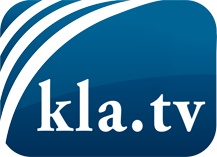 ciò che i media non dovrebbero tacerecose poco sentite, dal popolo, per il popoloinformazioni immancabili in oltre 70 lingue www.kla.tv/itResta sintonizzato!Abbonamento gratuito alla circolare con le ultime notizie: www.kla.tv/abo-itInformazioni per la sicurezza:Purtroppo le voci dissenzienti vengono censurate e soppresse sempre di più. Finché non riportiamo in linea con gli interessi e le ideologie della stampa del sistema, dobbiamo aspettarci che in ogni momento si cerchino pretesti per bloccare o danneggiare Kla.TV.Quindi collegati oggi stesso nella nostra rete indipendente da internet!
Clicca qui: www.kla.tv/vernetzung&lang=itLicenza:    Licenza Creative Commons con attribuzione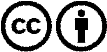 È benvenuta la distribuzione e la rielaborazione con attribuzione! Tuttavia, il materiale non può essere presentato fuori dal suo contesto. È vietato l'utilizzo senza autorizzazione per le istituzioni finanziate con denaro pubblico (Canone Televisivo in Italia, Serafe, GEZ, ecc.). Le violazioni possono essere perseguite penalmente.Il Prof. Dr. Bhakdi presenta oggi una relazione sul tema: „OMS: dopo la tragedia del vaccino globale arriva il regime vaccinale globale? Effetti e pericoli della vaccinazione all'mRNA“ 